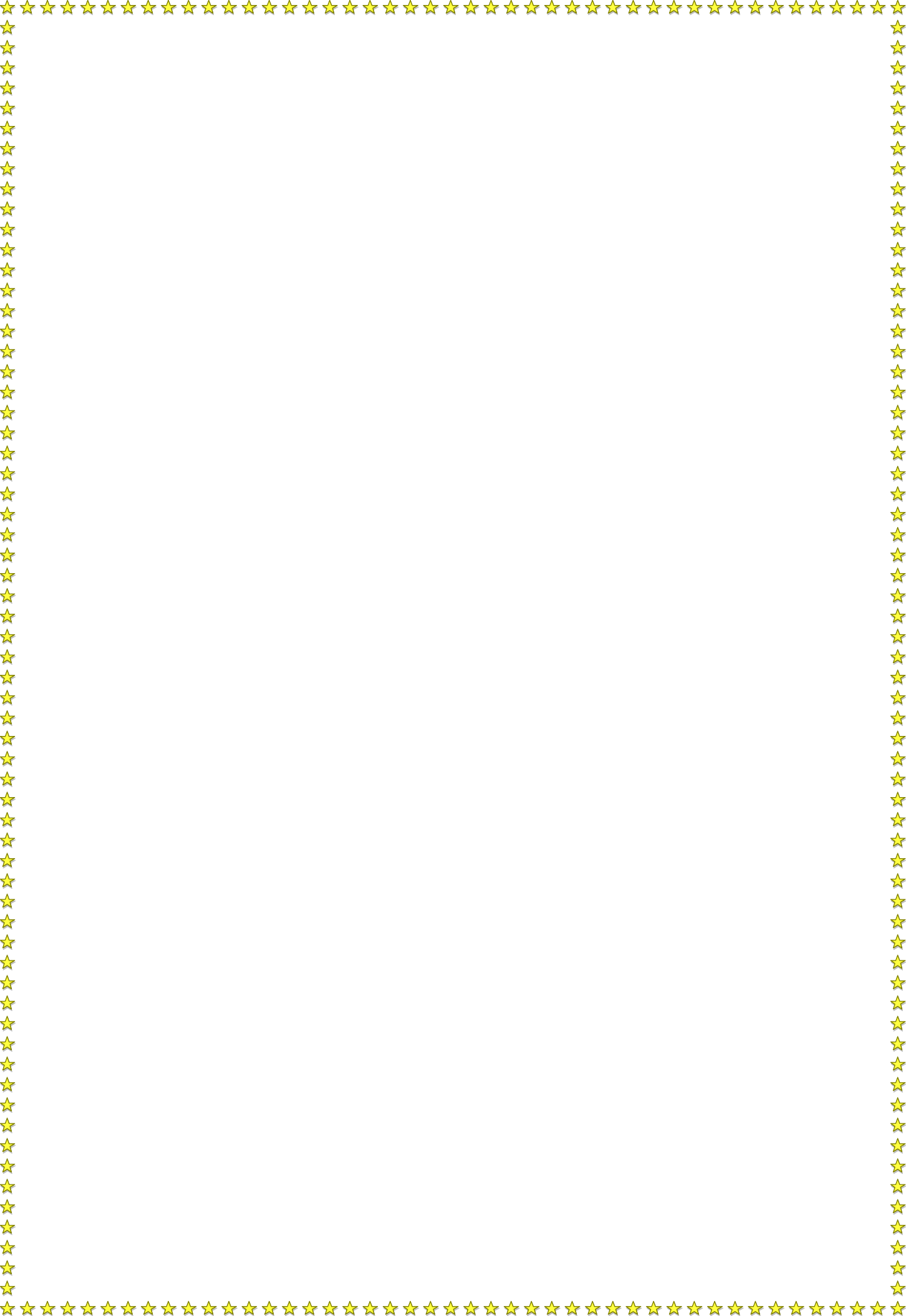 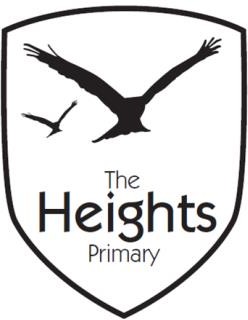 The Heights Primary SchoolYear 5 Parent Planner: Autumn 2 Week 4This term our theme is Invasion! (The Vikings)EnglishIn English, we will be continuing to write our balanced arguments with a focus on adverbial phrases. We will be arguing Were the Vikings Raiders or Traders?MathematicsThis week, we will be focussing on formal methods for multiplication and division. We will be continuing our work on long multiplication, before thinking about short division. Children often find these processes tough to understand, but once they’ve got them, they have them for life.ScienceBuilding on the work we did last term on the properties of materials, children will be identifying how to separate different mixtures of materials and writing up our investigations.TopicRE: Children will be finishing off their performances about Rama and Sita, and then evaluating their group’s work.PE: We will be continuing what we have been doing on balance and shape, to create Viking long ships with our bodies.PSHE: We will be discussing internet safety further. It was quite obvious that some children in the class have not got privacy settings set up on their internet profiles which is something we will be discussing in class. Could you also have similar conversations with them, especially those children using YouTube. InformationJust a little reminder to ensure that your children have wellies (or old trainers) to change into for lunchtimes and break times. We go to the park every day for lunch and twice a week for break. If children wear PE trainers, this then they become unwearable inside.I have now got a lot of unnamed items of clothing in my room including jumpers, cardigans, shorts, socks, and even a pair of tights. I will be taking all unnamed clothing that has been abandoned to the school’s lost property box on Wednesday. If you want your child to look for something specific, please let them know.Spelling Words this week: co- and re- prefixes. coexistcooperateco-ownredore-enterreinventretellreignitere-emerge